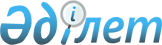 Қазақстан Республикасы Yкiметiнiң 2001 жылғы 16 мамырдағы N 644 қаулысына өзгерiстер енгiзу туралы
					
			Күшін жойған
			
			
		
					Қазақстан Республикасы Үкіметінің қаулысы. 2002 жылғы 9 қараша N 1187. Күші жойылды - Қазақстан Республикасы Үкіметінің 2017 жылғы 31 тамыздағы № 520 қаулысымен
      Ескерту. Күші жойылды - ҚР Үкіметінің 31.08.2017 № 520 қаулысымен.
      Қазақстан Республикасының Үкіметі қаулы етеді: 
      1. "Қазақстан Республикасының резиденттерi-жеке және заңды тұлғалардың КСРО Сыртқыэкономбанкi шоттарында оқшауландырылған қаражаттарын қайтару мәселелерi жөнiндегi ведомствоаралық комиссия туралы" Қазақстан Республикасы Yкiметiнiң 2001 жылғы 16 мамырдағы N 644 қаулысына (Қазақстан Республикасының ПҮКЖ-ы, 2001 ж., N 18, 229-құжат) мынадай өзгерiстер енгiзiлсiн: 
      1-тармақта: 
      Қазақстан Республикасының резиденттерi-жеке және заңды тұлғалардың КСРО Сыртқыэкономбанкi шоттарында оқшауландырылған қаражаттарын қайтару мәселелерi жөнiндегі ведомствоаралық комиссияның құрамына мыналар енгiзiлсiн: 
      Кәкiмжанов                   - Қазақстан Республикасының Қаржы 
      Зейнолла Халидоллаұлы          министрi, төраға 
      Иванов                       - Қазақстан Республикасының Қаржы 
      Леонид Александрович           вице-министрi, төрағаның орынбасары 
      Болатбекова                  - Қазақстан Республикасының Қаржы 
      Гүлбағила Қоңырбайқызы         министрлiгi Еларалық қаржы 
                                     қатынастары басқармасының бастығы, 
                                     хатшы 
      Байбағысова                  - Қазақстан Республикасы Ұлттық 
      Айсұлу Сәпиқызы                Банкiнiң Халықаралық қатынастар 
                                     басқармасы бастығының орынбасары 
                                     (келiсiм бойынша) 
      Әкежанов                     - Қазақстан Республикасының Әдiлет 
      Қуат Балқашұлы                 министрлiгi Мемлекеттiң мүлiктiк 
                                     құқықтары, шарттар және талап 
                                     қою-қуыну жұмыстары басқармасының 
                                     бастығы 
      Әбжанов                      - "ТұранӘлем Банкi" ашық акционерлiк 
      Дәулет Көбенұлы                қоғамы Директорлар кеңесiнiң мүшесi 
                                     (келiсiм бойынша); 
            мына жол: 
      "Өтеғұлов                    - Қазақстан Республикасы Қаржы 
      Мәулен Амангелдiұлы            министрлiгiнiң Мемлекеттiк қарыз алу 
                                     департаментi директорының мiндетiн 
                                     атқарушы, хатшы" 
            мынадай редакцияда жазылсын: 
      "Өтеғұлов                    - Қазақстан Республикасының 
      Мәулен Амангелдiұлы            Экономика және бюджеттiк жоспарлау 
                                     министрлiгi Мемлекеттiк қарыз алуды 
                                     және кредит берудi жоспарлау 
                                     департаментiнiң директоры"; 
      көрсетiлген құрамнан Павлов Александр Сергеевич, Дунаев Арман Ғалиасқарұлы, Тәжияқов Бисенғали Шамғалиұлы, Дауранов Шамиль Абдулұлы, Қосжанова Жанаркүл Тоғызбайқызы шығарылсын. 
      2. Осы қаулы қол қойылған күнiнен бастап күшiне енедi. 
					© 2012. Қазақстан Республикасы Әділет министрлігінің «Қазақстан Республикасының Заңнама және құқықтық ақпарат институты» ШЖҚ РМК
				
Қазақстан Республикасының
Премьер-Министрі